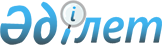 Об утверждении норм образования и накопления коммунальных отходов по Жылыойскому району
					
			Утративший силу
			
			
		
					Решение Жылыойского районного маслихата Атырауской области от 31 октября 2016 года № 6-2. Зарегистрировано Департаментом юстиции Атырауской области 24 ноября 2016 года № 3683. Утратило силу решением Жылыойского районного маслихата Атырауской области от 24 мая 2023 года № 4-4
      Сноска. Утратило силу решением Жылыойского районного маслихата Атырауской области от 24.05.2023 № 4-4 (вводится в действие по истечении десяти календарных дней после дня его первого официального опубликования).
      В соответствии с подпунктом 1) статьи 19-1 Экологического кодекса Республики Казахстан от 9 января 2007 года, со статьей 6 Закона Республики Казахстан от 23 января 2001 года "О местном государственном управлении и самоуправлении в Республике Казахстан" и Приказом Министра энергетики Республики Казахстан от 25 ноября 2014 года "Об утверждении Типовых правил расчета норм образования и накопления коммунальных отходов" (зарегистрировано в реестре государственной регистрации нормативных правовых актов за № 10030) районный маслихат РЕШИЛ:
      1. Утвердить нормы образования и накопления коммунальных отходов по Жылыойскому району согласно приложению.

      2. Контроль за исполнением решения возложить на постоянную комиссию (Т.Майлыбаев) районного маслихата по вопросам экологии, сельского хозяйства, агропромышленности, соблюдения законности, правопорядка и депутатской этики.

      3. Настоящее решение вступает в силу со дня государственной регистрации в органах юстиции, вводится в действие по истечении десяти календарных дней после дня его первого официального опубликования. 

 Нормы образования и накопления коммунальных отходов по Жылыойскому району
      Сноска. Приложение с изменениями, внесенными решением Жылыойского районного маслихата Атырауской области от 16.05.2019 № 35-2 (вводится в действие по истечении десяти календарных дней после дня его первого официального опубликования).
					© 2012. РГП на ПХВ «Институт законодательства и правовой информации Республики Казахстан» Министерства юстиции Республики Казахстан
				
      Председатель VІ сессиирайонного маслихата

Х. Жамалов

      Секретарь районного маслихата

М. Кенганов
Приложение к решению районного маслихата от 31 октября 2016 года № 6-2
№
Объекты накопления коммунальных отходов
Расчетная единица
Годовая норма накопления коммунальных отходов м3 на 
1 расчетную единицу 
1
Благоустроенные домовладения
1 житель
1,7
2
Неблагоустроенные домовладения
1 житель
2,7
3
Учреждения, организации, офисы
1 сотрудник
0,75
4
Сбербанки
1 сотрудник
0,7
5
Отделения связи
1 сотрудник
1,0
6
Поликлиники
1 посещение
0,1
7
Больницы, прочие лечебно-профилактические учреждения
1 койко-место
0,65
8
Санатории
1 место
1,0
9
Аптеки
1 м2 торговой площади
0,2
10
Детские сады, ясли
1 место
0,9
11
Интернаты
1 место
0,6
12
Школы и другие учебные заведения
1 учащийся
0,65
13
Продовольственные магазины
1 м2 торговой площади
1,2
14
Супермаркеты
1м2 торговой площади
0,5
15
Рынки, торговые павильоны, киоски, лотки
1 м2 торговой площади
0,6
16
Автостоянки, автомойки
1 машино-место
0,42
17
Автозаправочные станции 
1 машино-место
0,42
18
Автомастерские
1 работник
0,85
19
Парикмахерские, косметические салоны
1 рабочее место
0,3
20
Прачечные, химчистки, ремонт бытовой техники, швейные ателье
1 м2 общей площади
0,23
21
Мелкий ремонт и услуги (изготовление ключей и т.д.)
1 рабочее место
0,04
22
Музеи, выставки
1 м2 общей площади
0,5
23
Мастерские ювелирные, по ремонту обуви, часов
1 м2 общей площади
0,4
24
Бани, сауны
1 м2 общей площади
1,15
25
Рестораны, кафе, учреждения общественного питания
1 посадочное место
1,2
26
Гостиницы
1 место
0,8
27
Общежития
1 место
1,6
28
Театры, кинотеатры, концертные залы, ночные клубы, казино, залы игровых автоматов
1 посадочное место
0,26
29
Спортивные площадки
1 место по проекту
0,3
30
Спортивные, танцевальные и игровые залы
1 м2 общей площади
0,5
31
Вокзалы, автовокзалы, аэропорты
1 м2 общей площади
0,35
32
Оптовые базы, склады продовольственных товаров
1 м2 общей площади
0,02
33
Оптовые базы, склады промышленных товаров
1 м2 общей площади
0,02